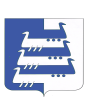 СОВЕТНаволокского городского поселенияКинешемского муниципального районавторого созываРЕШЕНИЕСовета Наволокского городского поселенияКинешемского муниципального районаот 28.03.2012 г.                                     № 10(131)О продаже недвижимого имущества, находящегося в собственности Наволокского городского поселения Кинешемского муниципального района Ивановской области	В соответствии с Федеральным законом от 6 октября 2003 года № 131-ФЗ «Об общих принципах организации местного самоуправления в Российской Федерации», Положением о порядке формирования, управления и распоряжения муниципальным имуществом Наволокского городского поселения, утверждённым решением Совета Наволокского городского поселения от 27 августа 2007 года № 93(112), Совет Наволокского городского поселения Кинешемского муниципального района РЕШИЛ:1. Продать недвижимое имущество, находящиеся в собственности Наволокского городского поселения Кинешемского муниципального района Ивановской области: помещение № 1001, назначение: нежилое, общая площадь 40.9 кв.м., этаж 1, номера на поэтажном плане 1001, адрес объекта: Ивановская область, Кинешемский район,  д. Долгово,   ул. Северная,  д.23. кадастровый (условный) номер: 37-37-05/329/2011-150.рыночная стоимость помещения 120200 (сто двадцать тысяч двести) рублей.2. Опубликовать настоящее решение в газете «Наволокский вестник».3. Настоящее решение вступает в силу со дня его принятия.Глава Наволокского городского поселения Кинешемского муниципального района                                  Л.И. Туманова